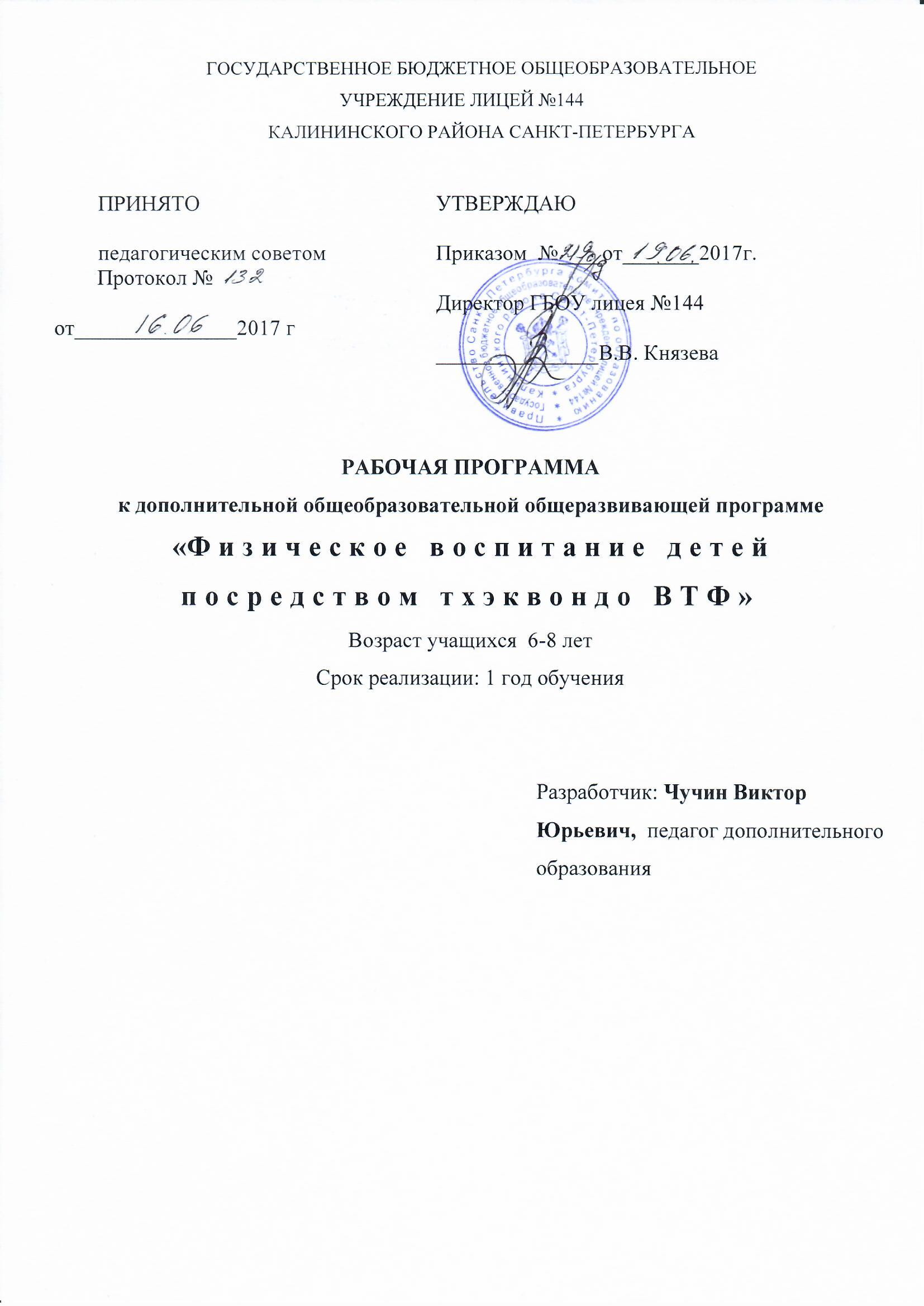 ПОЯСНИТЕЛЬНАЯ ЗАПИСКАОсобенность программы «Физическое воспитание детей посредством тхэквондо ВТФ» на первом году обучения – укрепление здоровья детей, развитие физических качеств, изучение техники Тхэквондо ВТФ. Приоритетными являются разносторонняя физическая и техническая подготовка. Занятия носят преимущественно игровой и ознакомительный характер, что позволяет поддерживать положительный эмоциональный фон и успешно бороться с монотонностью при изучении технических приёмов Тхэквондо ВТФ.ЦельПривлечение детей к систематическим занятиям физической культурой, оптимизация физического развития ребёнка, всестороннее совершенствование общих физических качеств в единстве с воспитанием личности занимающихся.ЗадачиОбучающие:формирование знаний, умений, навыков в области физической культуры и спорта, в том числе в избранном виде спорта;сформировать оптимальный объём технических нагрузок тактических действий и теоретических знаний, достигнув тем самым оптимальной эффективности;Развивающие:развить внимательность, тактическое мышление, двигательные качества (сила, гибкость, ловкость, выносливость);укрепить здоровье учащихся; формировать и развивать творческие и спортивные способности детей, удовлетворение их индивидуальных потребностей в физическом, интеллектуальном и нравственном совершенствовании;Воспитательные:воспитывать интерес к занятиям по тхэквондо;формировать уважительное отношение к себе и окружающим (чувства товарищества, личной ответственности, доброжелательности);воспитывать волевые качества;организовать досуг и формирование потребности в поддержании здорового образа жизни.КАЛЕНДАРНО-ТЕМАТИЧЕСКОЕ ПЛАНИРОВАНИЕ НА 2017-2018 УЧ.ГОДСОДЕРЖАНИЕ ПРОГРАММЫ ПЕРВОГО ГОДА ОБУЧЕНИЯ(Формы проведения занятий – приложение №1.
Описание игр – приложение №2)Тема 1. Понятие «Тхэквондо» как боевого искусства.Теория. Правила техники безопасности при выполнении упражнений на занятиях тхэквондо. Правила пожарной безопасности, поведения в спортивном зале. Демонстрация основных ударов тхэквондо. Терминология на корейском языке (счёт до 10; команды).Практика. Выполнение команд, подаваемых на корейском языкеТема 2. История тхэквондо.Теория. Зарождение и развитие тхэквондо в Корее, история тхэквондо в России, развитие тхэквондо в Санкт-Петербурге.Тема 3. Общая физическая подготовка.Строевые упражненияТеория. Понятие о строе, шеренге, колонне, интервале, флангах, дистанции, направляющем и замыкающем, о предварительной и исполнительной командах.Практика. Перестроения из колонны по одному, размыкание из колонны по три на вытянутые руки. Общеразвивающие упражнения:Общеразвивающие упражнения.Теория. Порядок разминки.Практика. Основные движения головой, руками, ногами, туловищем. Упражнения для шеи, для рук, плечевого пояса, для туловища, для ног. Упражнения с предметами: упражнения с гимнастической палкой, со скакалкой, с теннисным мячом, скакалкой.Подвижные игры.Теория. Обучение, повторение правил подвижных игр.Практика. Игры с элементами общеразвивающих упражнений: перетягивание через черту, перетягивания в колоннах, шеренгах, различные варианты игры в пятнашки.Тема 4. Специальная физическая подготовка.Упражнения для развития гибкости.Теория. Упражнения для развития специальной гибкости. Упражнения на растягивание.Практика. Выполнение упражнений на растягивание. Выполнение упражнений с большой амплитудой, использование дополнительных грузов и сопротивлений.Упражнения для развития равновесия.Теория: Правила Т.Б. при выполнении быстрого хождения по предметам малой площади.Практика. Упражнения с учётом времени, быстрое хождение по предметам малой площади. Упражнения с использованием поворотов, вращения. Быстрые наклоны, повороты прогнувшись, упражнения, выполняемые на одной ноге. Упражнения для развития ловкости.Теория. Правила работы в парах и объяснение сути упражнений.Практика: Выполнение упражнений с партнёром, с использований вспомогательных предметов, их передача, перепрыгивание.Тема 5. Технико-тактическая подготовка.Базовая техника.Теория. Обучение базовой техники и терминологии. Техника выполнения блоков и ударов.Практика. Блоки: аре-макки (нижний уровень), ан-макки (средний уровень), ойгуль-макки (верхний уровень). Стойки: чучум-соги, ап-соги, ап-куби Удар рукой вперёд Удары ногами. ап-чаги (удар ногой снизу), дольо-чаги (удар ногой сбоку), нерьо-чаги (удар ногой сверху). Все удары и блоки выполняются на местеТема 6. Итоговое занятие.Практика. Зачётные испытания по ОФП.Ожидаемые результаты обученияПредметные:знать о правилах безопасности и нормах поведения в спортивном зале и выполнять их;изучить историю развития тхэквондо в Корее, России и Санкт-Петербурге;выучить основные команды на корейском языке, счёт до 10, названия стоек, блоков и ударов;слушать преподавателя, понимать команды на корейском языке;уметь правильно выполнять технику ударов ногами и руками по цели, технику блоков руками;знать базовую технику ударов ногами и руками, блоков руками;Метапредметные:уметь применять приобретённые навыки физического воспитания;знать основные понятия о строе, шеренге, колонне, интервале, флангах, дистанции, направляющем и замыкающем, о предварительной и исполнительной командах;применять в тренировочной деятельности спортивный инвентарь.уметь выполнять специальные физические упражнения по технической подготовке;уметь выполнять упражнения на координацию, держать равновесие при ударах ногами.Личностные:применять навыки общения в коллективе;укреплять здоровье и улучшать физическое развитие;проявлять интерес к физическим тренировкам и занятиям тхэквондо.развивать такие качества, как смелость, воля, решительность и др.№ п/пТема занятияКоличество часовДата занятияДата занятия№ п/пТема занятияКоличество часовПланФакт1Вводное занятие. Инструктаж по технике безопасности. Правила поведения в зале. ОРУ, растяжка, техника выполнения блоков.212.09.172Вводное занятие. История и традиции WTF.ОРУ. Растяжка. Разучивание команд и стоек.214.09.173Комплексы упражнений на растягивание мышц и связок ног. Техника блоков ольгуль-маки, аре-маки. Растяжка на шпагат.219.09.174ОРУ. Комплексы упражнений на растягивание мышц и связок ног и спины. ОФП. Растяжка.221.09.175 Обеспечение безопасности жизни и здоровья.  Терминология тхэквондо на корейском языке. ОРУ.  ОФП. Растяжка.226.09.176Предупреждение травматизма.  ОРУ.  Способы двигательной деятельности. Упражнения со скакалкой. Растяжка.228.09.177ОРУ. Бег на короткие дистанции. Прыжки в парах. Развитие координации. Игра «Кто громче».203.10.178Гимнастика. Комплексы упражнений на растягивание мышц и связок ног и спины.205.10.179Значение тхэквондо.  Гимнастика. Комплексы упражнений на растягивание мышц и связок ног и спины.210.10.1710Гигиена спортсмена. ОРУ. Базовая техника тхэквондо. Стойки. Махи. "Пальчаги".212.10.1711Гимнастика. Комплексы упражнений на растягивание мышц и связок ног и спины. ОФП.217.10.1712ОРУ. Махи. Базовая техника блоков и ударов руками "Кибон дюндя чичаре".219.10.1713Базовая техника тхэквондо. Ударная техника. Ап-чаги. Дольо-чаги.224.10.1714Правила соревнований по тхэквондо. ОРУ.  Легкая атлетика. Бег на короткие дистанции.226.10.1715Легкая атлетика. Бег на короткие дистанции. Бег по лестнице.231.10.1716ОРУ. Отжимания, подтягивания. Растяжка на шпагат.202.11.1717Легкая атлетика. Бег на длинные дистанции. Челночный бег.207.11.1718Способы двигательной деятельности. ОРУ. ОФП. Растяжка.209.11.1719ОРУ, базовая техника тхэквондо. Блоки и удары руками "Кибон дюндя чичаре". Подвижная игра.214.11.1720Базовая техника тхэквондо. Блоки и удары руками "Кибон дюндя чичаре". Подвижная игра.216.11.1721Легкая атлетика. Бег на длинные дистанции. Развитие выносливости. Подвижная игра. Растяжка.221.11.1722ОРУ. Упражнения на растяжку, отработка техники  блоков.223.11.1723ОРУ. Базовая техника тхэквондо. Передвижение по залу. Растяжка (шпагат).228.11.1724Способы двигательной деятельности. Комплекс общеразвивающих и  специальных упражнений. Перекаты и группировка при падении.230.11.1725Базовая техника тхэквондо. Комплекс пхумсэ (тхэгук иль джан). Подготовка к аттестации.205.12.1726Легкая атлетика. Челночный бег. Развитие выносливости.207.12.1727Базовая техника тхэквондо. Стойки: чарет, чумби, чучунсоги, кирюги-чумби.212.12.1728Базовая техника тхэквондо. Стойки: чумби, апкуби, апсоги.214.12.1729Базовая техника тхэквондо. Стойки: апкуби с блоками. Удары ногами из стойки апкуби.219.12.1730Подвижные и спортивные игры. Учебные игры. Мини - футбол. Техника удара ап-чаги. Растяжка.221.12.1731Базовая техника тхэквондо. Стойки, пхумсе. Подготовка к аттестации.226.12.1732Базовая техника тхэквондо. Стойки: чучунсоги, чумби, кирюги чумби. Подготовка к аттестации.228.12.1733Инструкция по технике безопасности Изучение команд на корейском языке. Правила и команды в спарринге. 209.01.1834Техника блоков руками. Отработка ударов по лапам, ОФП, растяжка.211.01.1835Базовая техника тхэквондо. Удары ногами по лапам. Подготовка к аттестации.216.01.1836Базовая техника тхэквондо. Блоки руками. Подготовка к аттестации.218.01.1837Контрольные испытания. Аттестация на пояса.220.01.1838«Правила в спарринге», ОФП, растяжка.223.01.1839Гимнастика. Комплексы упражнений на растягивание мышц и связок в парах. Техника ударов (нере-чаги, дольо-чаги).225.01.1840Способы двигательной деятельности. ОРУ. Отработка техники ударов ногами (ап-чаги, дольо-чаги). Растяжка на шпагаты.230.01.1841Челночный бег. Развитие выносливости. Растяжка на шпагат.201.02.1842ОРУ. Комплексы упражнений на растягивание мышц и связок сидя, лёжа. Учебные игры.206.02.1843ОРУ. Прыжки в длину. Отработка изученных ударов ногами по ракеткам. ОФП. Растяжка.208.02.1844Подвижные и спортивные игры. Удары по ракеткам. Учебные игры. ОФП. Растяжка.213.02.1845Растяжка на шпагат.  Комплекс общеразвивающих и  специальных упражнений. Развитие чувство дистанции в спарринге.215.02.1846Базовая техника тхэквондо. Круговые махи ногами. Учебные игры.220.02.1847ОРУ. Растяжка на шпагат. Отработка в ракетки ударов ногами. Техника удара дольо-чаги в голову. 222.02.1848Подвижные и спортивные игры. Учебные игры. Мини футбол.227.02.1849Способы двигательной деятельности. Комплекс общеразвивающих и  специальных упражнений. Развитие чувства дистанции.201.03.1850Гимнастика. Комплексы упражнений на растягивание мышц и связок у шведской стенки. Шпагаты.206.03.1851Легкая атлетика. Прыжки в длину и в высоту с ударом ёп-чаги. Растяжка на шпагат.213.03.1852Гимнастика. Комплексы упражнений на растягивание мышц и связок у шведской стенки. Удары ногами по ракеткам.215.03.1853Техника тхэквондо. Круговые махиногами.220.03.1854Способы двигательной деятельности. Комплекс общеразвивающих и  специальных упражнений. Упражнения со скакалкой222.03.1855Подвижные и спортивные игры. Учебные игры. Мини футбол.227.03.1856Легкая атлетика. Прыжки в длину, высоту с ударом  ап- чаги229.03.1857ОРУ. Упражнения со скакалкой. Развитие чувства дистанции в спарринге. Отработка «связок» по ракеткам. ОФП. Растяжка.203.04.1858 Прыжки в длину через препятствия. ОФП. Растяжка.205.04.1859Подвижные и спортивные игры. Учебные игры. Растяжка.210.04.1860Базовая техника тхэквондо. Стойки: кирюги чумби. Удары ногами по лапам. Растяжка.212.04.1861 Техника тхэквондо. Стойки: чарет, чумби, апкуби, апсоги, чучунсоги, кирюги чунби217.04.1862Техника тхэквондо. Удары: нерё-чаги (удар ногой сверху), момтом чириги (удар кулаком). Подготовка к экзамену на цветные пояса219.04.1863Базовая техника тхэквондо. Блоки: ольгуль-маки, анмомтом-маки. Пхумсе. Подготовка к экзамену на пояса.224.04.1864Техника тхэквондо. Блоки: аре-маки, первый пхумсэ (тхэгук иль джан). Подготовка к экзамену на цветные пояса.226.04.1865Техника тхэквондо. Блоки: ольгуль-маки, анмомтом-маки, аре-маки, первый пхумсэ (тхэгук иль джан). Подготовка на цветные пояса.203.05.1866Подготовка к аттестации.208.05.1867Растяжка на шпагаты, ОРУ. Техника ударов ногами (ап-чаги, дольо-чаги, нере-чаги). Растяжка.210.05.1868Контрольные испытания. Аттестация на пояса.215.05.1869Растяжка на шпагаты, ОРУ. Пхумсе. ОФП. Растяжка.217.05.1870Спортивный праздник.219.05.1871Растяжка на шпагаты, ОРУ. Техника блоков руками (олгуль-маки, аре-маки, бакат-маки, анмомтом-маки).ОФП. Растяжка на шпагат.222.05.1872Итоговое занятие. Игровая тренировка по окончанию учебного года.224.05.18